«Об отмене постановления»На основании протеста прокурора Гафурийского района и в соответствии с п.4 ст.7 ФЗ от 06.10.2003 №131-ФЗ (ред. От 25.07.2011) «Об общих принципах организации местного самоуправления в Российской Федероации» администрация сельского поселения Бельский сельсовет ПОСТАНОВЛЯЕТ:Постановление главы сельского поселения №8 от 10.04.2014 года « Об утверждении порядка подготовки к ведению и ведения гражданской обороны на территории сельского поселения Бельский сельсовет» отменить. Контроль  за исполнением настоящего постановления оставляю за собой.Глава сельского поселения                                          Ю.З.Ахмеров.БАШ?ОРТОСТАН РЕСПУБЛИКА№Ы;АФУРИ РАЙОНЫ МУНИЦИПАЛЬ РАЙОНЫНЫ*БЕЛЬСКИЙ АУЫЛСОВЕТЫ АУЫЛ БИЛ"М"№Е           ХАКИМИ"ТЕБАШ?ОРТОСТАН РЕСПУБЛИКА№Ы;АФУРИ РАЙОНЫ МУНИЦИПАЛЬ РАЙОНЫНЫ*БЕЛЬСКИЙ АУЫЛСОВЕТЫ АУЫЛ БИЛ"М"№Е           ХАКИМИ"ТЕ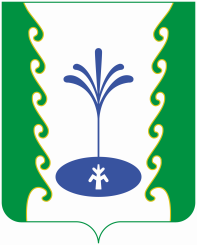 АДМИНИСТРАЦИЯСЕЛЬСКОГО ПОСЕЛЕНИЯБЕЛЬСКИЙ СЕЛЬСОВЕТМУНИЦИПАЛЬНОГО РАЙОНА ГАФУРИЙСКИЙ РАЙОНРЕСПУБЛИКИ БАШКОРТОСТАНАДМИНИСТРАЦИЯСЕЛЬСКОГО ПОСЕЛЕНИЯБЕЛЬСКИЙ СЕЛЬСОВЕТМУНИЦИПАЛЬНОГО РАЙОНА ГАФУРИЙСКИЙ РАЙОНРЕСПУБЛИКИ БАШКОРТОСТАН?АРАРПОСТАНОВЛЕНИЕ05 февраль 2018 й.№1505 февраля  2018 г.